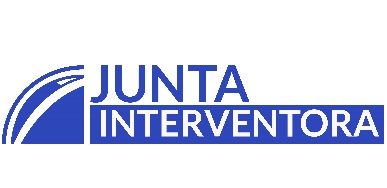 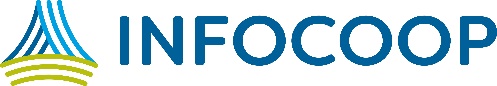 INSTITUTO NACIONAL DE FOMENTO COOPERATIVOINFOCOOPSESIÓN N° 113 de fecha 06 de mayo, 2019.RESUMEN EJECUTIVO DEL ACTAREFERENCIAASUNTOACUERDO O RESOLUCIÓN# DE PAGINAArtículo ÚnicoInc. 1)Revisión y aprobación de la agenda para la sesión N° 113.Sin modificaciones se aprueba la agenda para la sesión N° 113.2Asuntos Resolutivos.Inc. 2.1)Se conoce el análisis especial solicitado por la Junta Interventora de INFOCOOP. Se da por recibido el oficio DE 0548-2019 del 06 de mayo, 2019, suscrito por el señor Gustavo Fernández Quesada, Director Ejecutivo a.i., relacionado con el señor Guillermo Calderón Torres, Auditor Interno del INFOCOOP.4Inc. 2.2)Se continúa con el análisis del caso del señor Ronald Fonseca Vargas sobre procedimiento FENACOOT RL.Este tema se traslada para análisis en la siguiente sesión.4